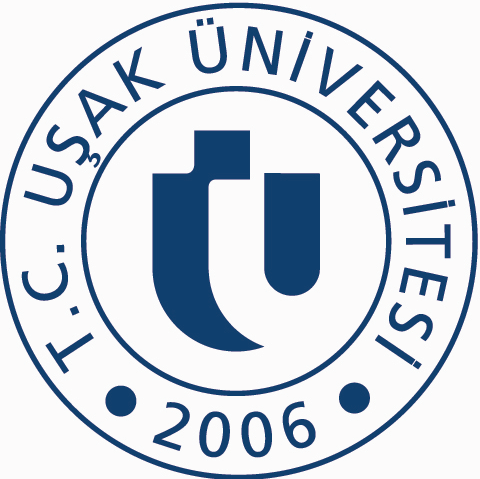 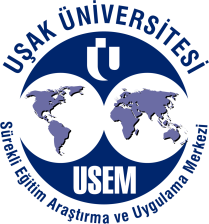 KURSİYER ÖN BAŞVURU FORMUAdı SoyadıKatılmak İstediği Kurs/Eğitim/ProgramTemel Düzey SPSS (Statistical Package for the Social Scieneces) Eğitimi Öğrenim DurumuE-posta Adresi                                        @Telefon NoCep:                                     Diğer:         Yukarıda belirttiğim bilgiler doğrultusunda ilgili kurs programına ön başvurumun yapılması hususunu arz ederim.                                                                                                                         İMZA                                                                                                                                          …./…./2019  Not: Yukarıdaki tüm bilgiler eksiksiz doldurulmalıdır.                                                                                                                               Yukarıda belirttiğim bilgiler doğrultusunda ilgili kurs programına ön başvurumun yapılması hususunu arz ederim.                                                                                                                         İMZA                                                                                                                                          …./…./2019  Not: Yukarıdaki tüm bilgiler eksiksiz doldurulmalıdır.                                                                                                                      